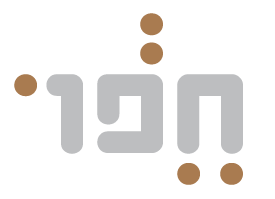 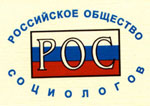 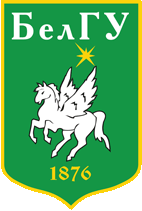 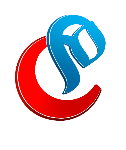 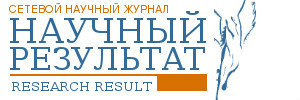 XI Международная научная конференция «Социология религии в обществе Позднего Модерна:религия и молодёжь»Глубокоуважаемые коллеги!Белгородский государственный национальный исследовательский университет (Россия), Российское общество социологов (Россия), Институт Общественных наук Белграда (Сербия), при поддержке: Интернет-портала «Социология религии», Сетевого научного журнала «Научный результат. Социология и управление» приглашают Вас принять участие в работе XI ежегодной Международной научной конференции «Социология религии в обществе Позднего Модерна: религия и молодёжь», которая состоится 27-28 октября 2022 г. на базе НИУ «БелГУ», Белгород, Россия.Планируемые направления работы:Религия и молодёжь: на стыке теоретических направлений.Религия и молодёжь: методология, методы и практики изучения.Религия и молодёжь: опыт количественных и качественных исследований.В рамках конференции планируется заседание Научно-исследовательского семинара им. Ю.Ю. Синелиной КОНФЕРЕНЦИЯ ПРОВОДИТСЯ В СМЕШАННОМ ФОРМАТЕ ОЧНО И НА ПЛАТФОРМЕ ZOOM* Требуется согласие участников на размещение видео выступления и публикации в PDF-формате в открытом доступе на официальном сайте НИУ "БелГУ".Чтобы принять участие в конференции, необходимо до 15.09.2022:заполнить форму регистрации на Интернет-портале «Социология религии» https://sociologyofreligion.ru/forms/9-xi-ezhegodnaya-mezhdunarodnaya-nauchnaya-konferenciya-%C2%ABsociologiya-religii-v-obschestve-pozdnego-moderna-religiya-i-molodyozh%C2%BB/в случае невозможности прикрепить текст доклада/статьи при регистрации – отправить его на адрес socrelmod@yandex.ru. По итогам конференции планируется издание тематического журнала РИНЦ. Лучшие статьи будут номинированы в издания ВАК РФ и RCSI.Материалы для публикации принимаются строго до 25 сентября 2022 года.Требования к материалам:Формат файла: doc. Образец названия: Ivanov_Religioznost molodeji.docМатериалы для публикации следует посылать в стандартном формате, поддерживаемом Microsoft Word. Размер страницы А4; книжная ориентация; шрифт Times New Roman – размер 14; междустрочный интервал – 1.Объём текста: от 12 тысяч до 30 тысяч знаков (с пробелами).Допустимые языки: русский, английский.Последовательность сведений: название статьи, ФИО автора(-ов), данные автора, организация, адрес организации, электронный адрес автора, аннотация (1000 символов), ключевые слова (8 слов), текст статьи, литература (не менее 15 источников). ФИО автора(-ов), название статьи, аннотация, ключевые слова обязательно должны иметь англоязычный вариант.Оформление сносок: построчное, в квадратных скобках, автор 1 либо первые слова заглавия – двоеточие – год издания – запятая – страницы [Шиженский : 2019, 26-27; Энциклопедический словарь социологии религии : 2017, 169].Пример структуры статьи см. в приложении 1, оформление литературы в приложении 2.Организационный взнос 1000 рублей (независимо от объёма текста)       Внимание! Оргвзнос перечисляется ПОСЛЕ подтверждения о приёме статьи к публикации.Реквизиты для перечисления оргвзноса:НИУ «БелГУ»
ИНН 3123035312 КПП 312301001
ОКАТО 14401365000 ОГРН 1023101664519
ОКПО 02079230 ОКВЭД 85.22 ОБРАЗОВАНИЕ ВЫСШЕЕ
ОКОНХ 92110 ОКТМО 14701000
Р/с 40503810207004000002 в Белгородском отделении № 8592 ПАО Сбербанк
БИК 041403633 К/счет 30101810100000000633
Вид платежа КОД 00000000000000130 за участие в конференции «Социология религии»С уважением – Оргкомитет конференцииПриложение 1Обязательная структура статьиЗАГЛАВИЕ (на русском языке)Данные автора (на русском языке):Фамилия, имя, отчество полностью, должность, ученая степень, ученое званиеПолное название организации – место работы в именительном падеже без составных частей названий организаций, полный юридический адрес организации в следующей последовательности: улица, дом, город, индекс, страна (на русском языке)Электронный адрес автораАннотация (на русском языке) не менее 1000 знаков с пробеламиКлючевые слова: отделяются друг от друга точкой с запятой (на русском языке), не более 8 слов.ЗАГЛАВИЕ (на английском языке)Данные автора (на английском языке):Фамилия, имя, отчество полностью, должность, ученая степень, ученое званиеПолное название организации – место работы в именительном падеже без составных частей названий организаций, полный юридический адрес организации в следующей последовательности: дом, улица, город, индекс, страна (на английском языке)Электронный адрес автораАннотация (ABSTRACT).(на английском языке)Ключевые слова (KEYWORDS): отделяются друг от друга точкой с запятой (на английском языке)Текст статьи (на русском языке или английском)Список литературыБиблиографический список по ГОСТ Р 7.05-2008 Приложение 2Примеры оформления ссылок и пристатейных списков литературы в соответствии с ГОСТ Р 7.0.5–2008 "Библиографическая ссылка. Общие требования и правила составления".Статья – 1-3 автораИванюшкин А.Я. В защиту "коллегиальной модели" взаимоотношений врачей, медсестер и пациентов // Общественное здоровье и профилактика заболеваний. 2004. № 4. С. 52-56.Статья – 4 и более авторовВозрастные особенности смертности городского и сельского населения России в 90-е годы ХХ века / Иванова А.Е., Семенова В.Г., Гаврилова Н.С., Евдокушкина Г.Н., Гаврилов Л.А., Девиченская М.Н. // Общественное здоровье и профилактика заболеваний. 2003. № 1. С. 17-26.Книга 1-3 авторовШевченко Ю.Л., Шихвердиев Н.Н., Оточкин А.В. Прогнозирование в кардиохирургии. СПб.: Питер, 1998. 200 с.Книга, имеющая более трёх авторовХирургическое лечение постинфарктных аневризм сердца / Михеев А.А., Клюжев В.М., Ардашев В.Н., Шихвердиев Н.Н., Оточкин А.В. М.: ГВКГ им. Н.Н. Бурденко, 1999. 113 с.Современные тенденции смертности по причинам смерти в России 1965-1994 / Милле Ф., Школьников В.М., Эртриш В., Вален Ж. М.: 1996. 140 с.ДиссертацияКудрявцев Ю.Н. Клинико-экономическое обоснование управления лечебно-диагностическим процессом в современных социально-экономических условиях: Дис. ... д-ра мед. наук. М., 2003. 345 с.АвторефератБелопухов В.М. Механизмы и значение перидуральной блокады в профилактике и компенсации гемореологических нарушений: Автореф. дис. … д-ра мед. наук. Казань, 1991. 29 с.Издание, не имеющее индивидуального автораДемографический ежегодник России. М.: Госкомстат России, 1996. 557 c.Ссылки на электронные ресурсыДоклад о состоянии здравоохранения в мире, . URL: http://www.who.int/whr/2007/whr07_ru.pdf (дата обращения: 15.05.2008).Иванова А.Е. Проблемы смертности в регионах Центрального федерального округа // Социальные аспекты здоровья населения: электронный журнал, 2008. №2. URL: http://vestnik.mednet.ru/content/view/54/30/ (дата обращения: 19.09.2008).Обязательная англоязычная версия ссылок (References) размещается в статье сразу за списком русскоязычных (исходных) ссылок и подготавливается автором статьи из русскоязычных ссылок, независимо от того, имеются или нет в нем иностранные источники, с учетом приводимых ниже рекомендаций:Авторы (транслитерируются) Название (переводится на английский язык). Город издания (на английском языке): Издательство (транслитерируется), год (цифрами). Страницы (P. цифры). Описание книг:Last Name, First Name. Title of Book. Publisher City: Publisher Name, Year Published. Page Numbers.Автор1, Автор2. Название книги. Город издания: Издательство, Год издания. Страницы.Описание журналов, сборников:Last Name, First Name. Article Title. Journal Name. Volume Number, Issue Number (Year Published): Page Numbers.Автор1, Автор2. Название статьи. Название журнала. Номер тома, Номер выпуска (Год издания): Страницы.